« Il vit et il crut » (Jean 20, 1-9).ENTRÉE : LE CHRIST EST VIVANTLe Christ est vivant ! Alléluia ! Il est parmi nous ! Alléluia !Béni soit son nom dans tout l’univers ! Alléluia ! Alléluia ! C’est lui notre joie ! Alléluia ! C’est lui notre espoir ! Alléluia !C’est lui notre pain, c’est lui notre vie. Alléluia ! Alléluia !Soyons dans la joie ! Alléluia ! Louons le Seigneur ! Alléluia !Il nous a aimés, il nous a sauvés. Alléluia ! Alléluia !Le Christ est vivant ! Alléluia ! Allons proclamer. Alléluia !La Bonne Nouvelle à toute nation. Alléluia ! Alléluia !Louange au Seigneur ! Alléluia ! Au Père très bon. Alléluia !Au Christ, à l’Esprit. Aux siècles sans fin ! Alléluia ! Alléluia !1ère LECTURE : Livre des Actes des Apôtres  (10, 34a.37-43) « Nous avons mangé et bu avec lui après sa résurrection d’entre les morts ».PSAUME 117 : Ce jour que fit le Seigneur est un jour de joie, alléluia ! Rendez grâce au Seigneur : Il est bon !
Éternel est son amour !
Oui, que le dise Israël :
Éternel est son amour !Le bras du Seigneur se lève,
le bras du Seigneur est fort !
Non, je ne mourrai pas, je vivrai,
pour annoncer les actions du Seigneur. R/La pierre qu’ont rejetée les bâtisseurs
est devenue la pierre d’angle :
c’est là l’œuvre du Seigneur,
la merveille devant nos yeux. R/2ème LECTURE : Lettre de saint Paul apôtre aux Colossiens (3, 1-4)« Recherchez les réalités d’en haut, là où est le Christ ».SÉQUENCE : VICTIMAE PASCHALI LAUDESÀ la Victime pascale,
chrétiens, offrez le sacrifice de louange.L’Agneau a racheté les brebis ;
le Christ innocent a réconcilié
l’homme pécheur avec le Père.La mort et la vie s’affrontèrent
en un duel prodigieux.
Le Maître de la vie mourut ; vivant, il règne.« Dis-nous, Marie Madeleine,
qu’as-tu vu en chemin ? »« J’ai vu le sépulcre du Christ vivant,
j’ai vu la gloire du Ressuscité.J’ai vu les anges ses témoins,
le suaire et les vêtements.Le Christ, mon espérance, est ressuscité !
Il vous précédera en Galilée. »Nous le savons : le Christ
est vraiment ressuscité des morts.Roi victorieux,
prends-nous tous en pitié !
Amen.ACCLAMATION DE L’ÉVANGILE : Alléluia. Alléluia. Notre Pâque immolée, c’est le Christ ! Célébrons la Fête dans le Seigneur ! Alléluia.Évangile de Jésus Christ selon saint Jean (20, 1-9)« Il vit et il crut ».PRIÈRE UNIVERSELLER/ Sûrs de ton amour et forts de notre foi,  Seigneur nous te prions. COMMUNION : DANS LE CREUX DE NOS MAINS Dans le creux de nos mains où repose le pain ton corps nous est donné, Jésus ressuscité,
Ton corps nous est donné, pain   vivant partagé.R/Reste avec nous, Seigneur, quand vient le soir.Reste avec nous, Seigneur : il se fait tard.Au repas de l’amour tu nous as invités ; nous t’avons reconnu, Jésus ressuscité, 
Nous t’avons reconnu, Dieu présent, Dieu caché. R/Le Seigneur est vivant, nous en sommes témoins ; il nous est apparu, Jésus ressuscité, 
Il nous est apparu, nous venons l’annoncer. R/Notre amour est brûlant, ton amour est présent ; ainsi que tu l’as dit, Jésus ressuscité,
Ainsi que tu l’as dit, tu nous donnes ta paix. R/Pour ton corps crucifié, pour ton sang répandu, pour le don de ta vie, Jésus ressuscité, 
Pour le don de ta vie, nous voulons te chanter. R/ACTION DE GRACE : SURREXIT CHRISTUSVous les cieux, bénissez le Seigneur. Surrexit Christus, alléluia !
Astres du ciel, bénissez le Seigneur. Cantate Domino, alléluia !Souffles et vents, bénissez le Seigneur. Surrexit Christus, alléluia !
Nuits et jours, bénissez le Seigneur. Cantate Domino, alléluia !Toutes ses œuvres, bénissez le Seigneur. Surrexit Christus, alléluia !
Vous ses anges, bénissez le Seigneur. Cantate Domino, alléluia !Montagnes et collines, bénissez le Seigneur.
Surrexit Christus, alléluia !
Sources et fontaines, bénissez le Seigneur. Cantate Domino, alléluia !Vous enfants des hommes, bénissez le Seigneur.
Surrexit Christus, alléluia !
Vous ses serviteurs, bénissez le Seigneur. Cantate Domino, alléluia !/7./8./9/10./11. […]. Surrexit Christus, alléluia ! [ …].
Cantate Domino, alléluia !SORTIE : ORGUE*Joyeuses et saintes fêtes de Pâques*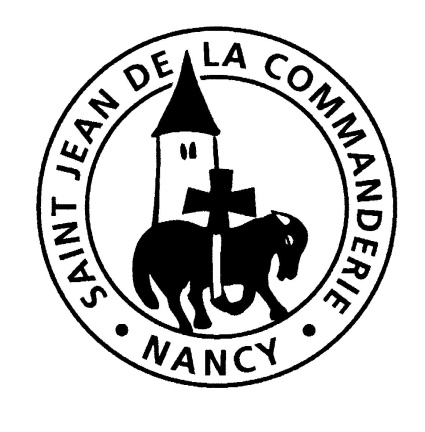 21 avril 2019Résurrection du Seigneur « C »Église saint Léon